QUY TRÌNH ĐĂNG KÝ, KIỂM SOÁTVẬN CHUYỂN HÀNG HÓA THIẾT YẾUQuy trình đăng ký nhân viên giao nhận hàng hóa thiết yếu- Đối tượng đăng ký: Các đơn vị, doanh nghiệp thực hiện dịch vụ vận chuyển, giao nhận hàng hóa thiết yếu bằng phương tiện xe mô tô 02 bánh.- Đơn vị quản lý, xác nhận: Sở Công Thương tỉnh Tây Ninh.- Quy trình thực hiện: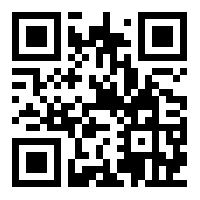 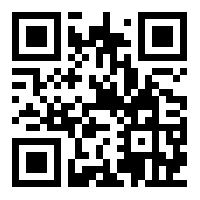 Quy trình kiểm soát thông tin nhân viên giao nhận hàng hóa- Đối tượng kiểm soát: Nhân viên vận chuyển, giao nhận hàng hóa thiết yếu bằng phương tiện xe mô tô 02 bánh được Sở Công Thương Tây Ninh cấp giấy xác nhận.- Đơn vị kiểm soát: Các chốt kiểm soát và lực lượng Công an làm nhiệm vụ tuần tra theo Chỉ thị 16 của Thủ tướng Chính phủ.- Quy trình thực hiện: